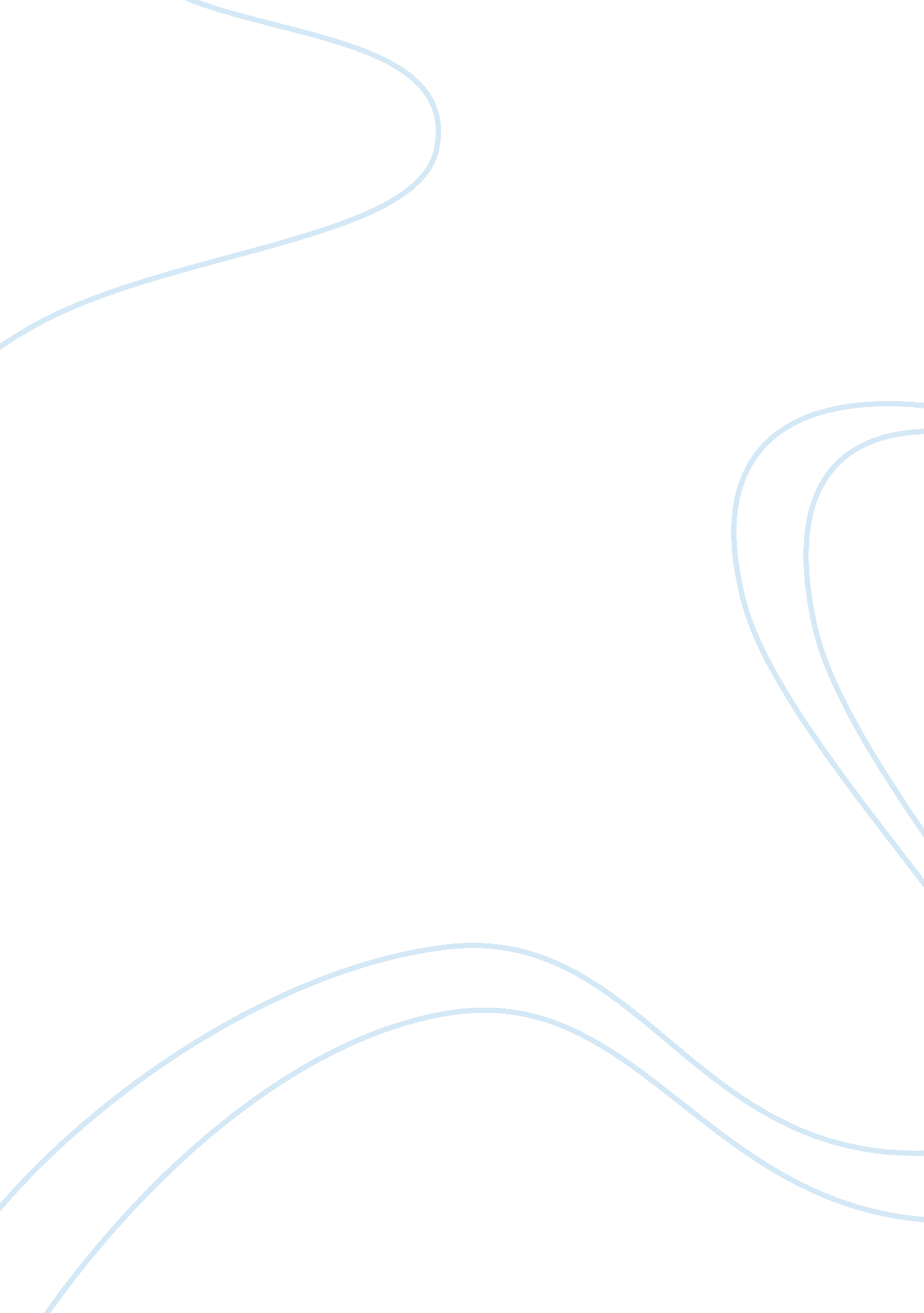 Good example of cisco waas service case studyBusiness, Company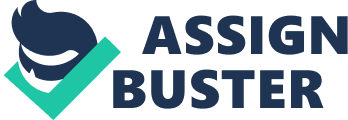 Management Information systems Management Information Systems Cisco “ WAAS is a technology developed by Cisco Systems that optimizes the performance of any TCP- based application operating in a wide area network environment while preserving and strengthening branch security” (Laudon). According to the Cisco WAAS sales support webpage, 80% of Fortune 100 companies have purchased WAAS. Importance of Monsanto Connection portal It is important to Monsanto that employees worldwide are able to use their Monsanto Connection portal with ease because Monsanto tries to ensure that it is located near its customers, many of whom are in rural areas. Furthermore, a lot of their research is conducted in tropical zones and remote locations. They need access to the global information in a rapid manner to be efficient and productive. Role of Sharepoint and WAAS in portal Sharepoint offers a browser-based collaboration and document management platform. The two features allows employees in different locations to create shared workspaces. WAAS optimizes the performance of the application; thus, it increases the speed at which the users receive documents and interact with each other. Other Companies that Use Sharepoint and WAAS Companies such as Western Mutual and Tampax use Sharepoint. In fact, there are a number of Fortune 500 Companies that use Sharepoint. Global Consulting Firm uses WAAS to optimize its web-browsing and use of Microsoft Sharepoint. All of these companies have had a positive experience with the use of Sharepoint and WAAS. Attractiveness of Microsoft and Cisco Microsoft and Cisco are both large global companies that can serve those working in remote locations and give them access to services wherever they go. That is very important in drawing people into Cisco and Microsoft. Furthermore, the speed optimization that WAAS gives its customers makes it a great choice. Microsoft is considered to be one of the frontrunners in its field for because it offers superior services to its customers. Works Cited Laudon, K. C. & Laudon, J. P. “ FreshDirect Uses Business Intelligence to Manage its Online Grocery.” 
“ Sharepoint.” Retrieved from: http://office. microsoft. com/en-us/sharepoint/ 